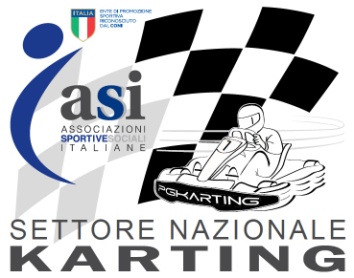 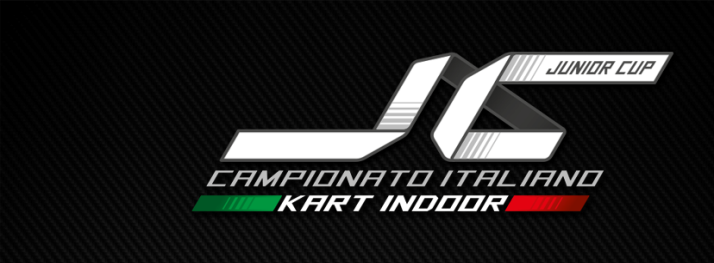 MODULO ISCRIZIONE GARA / RACE ENTRY FORM( Da formalizzare entro il termine previsto dal vigente Regolamento   To formalize within the prescribed time by the Regulation in Force )Il sottoscritto / Me, the undersigned:CHIEDE / APPLIES FORL'iscrizione alla gara del: / The Entry for the Race:La quota di partecipazione è di 100 ,00 Euro e deve essere pagata anticipatamente  entro e non oltre i 10 giorni antecedenti la gara.INVIA / SENDIscrizione alla Gara Amatoriale JUNIOR CUP2017Entry  for the  Amatorial Race JUNIOR CUP 2017D I C H I A R A / DECLARESdi rendere esente la Pgkart Indoor A.s.d., gli Organizzatori, gli Ufficiali di Gara,. e quant'altri, a qualsiasi titolo collaborino alla organizzazione e promozione delle Gare del Campionato Amatoriale, da ogni e qualunque responsabilità e/o danno che dovesse derivare dalla sua partecipazione al Campionato  Amatoriale JUNIOR CUP 2017, nonchè dei suoi conduttori,dipendenti o beni /To relieve  Pgkart Indoor Asd , the Organizers, the official and anyone who collaborate tothe organization and the promotion of the property may suffer during the Junior Cup.Firma il presente in segno di ricevuta dell’informativa ed accettazione delle modalità di trattamento dati, acconsente specificatamente ed espressamente al trattamento degli stessi ai sensi della Legge D.Lgs. n. 196/2003 e acconsente espressamente alla comunicazione e diffusione dei suoi dati personali ai sensi della stessa Legge /Signs as declaration of acceptance of the information according to Section 13 of Legislative Decree no 196 of 30.06.2003 “Personal Data Protection Code”Le domande di iscrizione al Campionato devono essere inviate a Pgkart Indoor asd, redatte sull’apposito modulo /The entry forms must be sent to Pgkart Indoor Asd  as written on the relevant form . This entry form must be sent together with all the information requested.NB. Per convalidare l' iscrizione, il presente modulo dovra' essere restituito compilato in ogni sua parte e con allegata la ricevuta di pagamento e la richiesta di Licenza qualora non fosse gia' stata fatta.Concorrente / CompetitorData di nascita/ Date of  Birth                                                                               Category: Junior CupIndirizzo/ AddressTelefono / PhoneNumberE-Mail AddressKzr kartodromo indoor 08-10-2017Pgkart indoor 05-11-2017DATAFIRMA